استمارة تحضير لمادة:العلوم الإدارية.الوحدة: الأولى"أساسيات الإدارة."المرحلة الدراسية:ثانوي المسار:أنساني العام الدراسي     14/    14 ه فترة تنفذ الوحدة : من    /    /     14إلى     /    /     14هاليومالتاريخالصفموضوع الدرس                         الأهداف    الواجبإستراتيجية التدريس                     الوسائل                     الوسائلالأحــد   /    /ثالث ثانويأنساني   تعريف الإدارة   مفهوم علم الإدارة   أهميـــــة الإدارةأن تعدد الطالبة تعريفات الإدارةأن تشرح الطالبة مفهوم علم الإدارةأن توضح الطالبة أهمية الإدارةأن تشرح الطالبة مفهوم منظمةأن تعدد الطالبة أمثلة على التغيرات الاجتماعية  رقم 1ص 19- الحوار والمناقشة     (     )- حل المشكلات (   )- التعلم التعاوني                 (    )- الاستكشاف والاستقصاء  (     )- تمثيل الأدوار (   )- القصة       (     )- أخرى       (     )- العصف الذهني       (      )- عمليات التفكير الإبداعي       (     )- التفكير الناقد (    )أوراق عمل_عرض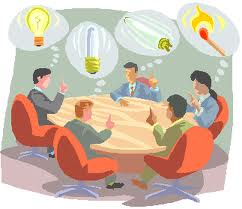 السبورة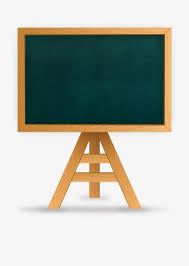 الأقلام الملونة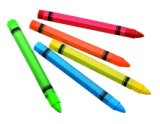 جهاز العرض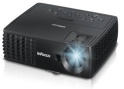 الكتاب المدرسي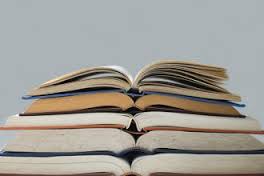 شرائح الباوربوينت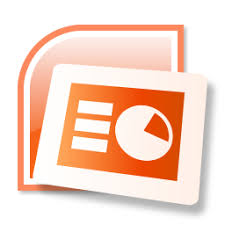 الاثنيـن   /    /ثالث ثانويأنسانيخصائص الإدارة وأهدافهـــــــــــاأن  تحدد الطالبة خصائص الإدارةأن تبين الطالبة الفرق بين خصائص الإدارةأن تميز الطالبة الإدارة هل الإدارة علم أم فنأن تعدد الطالبة أهداف الإدارةرقم3 ص19- الحوار والمناقشة     (     )- حل المشكلات (   )- التعلم التعاوني                 (    )- الاستكشاف والاستقصاء  (     )- تمثيل الأدوار (   )- القصة       (     )- أخرى       (     )- العصف الذهني       (      )- عمليات التفكير الإبداعي       (     )- التفكير الناقد (    )أوراق عمل - عرض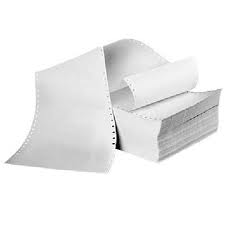 السبورةالأقلام الملونةجهاز العرضالكتاب المدرسيشرائح الباوربوينتالـثلاثاء    /   /ثالث ثانويأنسانيالمقارنة بين مجالات الإدارةأن تعدد الطالبة بين مجالات الإدارةأن تقارن الطالبة بين مجالات الإدارةأن تعرف بعض السلوكيات الايجابية التي ينبغي أن يتحلي بها الموظفأن تذكر بعض المؤسسات العامة في المملكةرقم 5 ص19- الحوار والمناقشة     (     )- حل المشكلات (   )- التعلم التعاوني                 (    )- الاستكشاف والاستقصاء  (     )- تمثيل الأدوار (   )- القصة       (     )- أخرى       (     )- العصف الذهني       (      )- عمليات التفكير الإبداعي       (     )- التفكير الناقد (    )عرض _ أوراق عمل_كتابة تقارير عن   المؤسسات العامة في المملكة.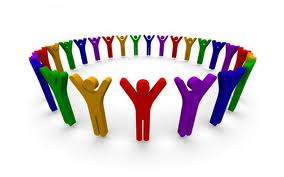 السبورةالأقلام الملونةجهاز العرضالكتاب المدرسيشرائح الباوربوينتالأربعـاء    /   /ثالث ثانويأنسانيعناصر العملية الإداريةأن تعرف ا لطالبة العملية الإداريةأن تحدد الطالبة عناصر العملية الإداريةأن تحدد الطالبة اثر العناصر في التنظيم الإداريرقم 8ص19- الحوار والمناقشة     (     )- حل المشكلات (   )- التعلم التعاوني                 (    )- الاستكشاف والاستقصاء  (     )- تمثيل الأدوار (   )- القصة       (     )- أخرى       (     )- العصف الذهني       (      )- عمليات التفكير الإبداعي       (     )- التفكير الناقد (    )أوراق عمل - عرضالسبورةالأقلام الملونةجهاز العرضالكتاب المدرسيشرائح الباوربوينتالخميس    /   /ثالث ثانويأنسانيمراجعة وحل تمارين الوحــــــــــــــــــــــدةأن تسترجع الطالبة الأساليب التي تمت دراستها في الدروس الماضية.أن تتعود الطالبة على الطريقة الجماعية للنقاش وإدارة الحوار أن تعبر الطالبة عما يجول في خاطرهاص - 19- الحوار والمناقشة     (     )- حل المشكلات (   )- التعلم التعاوني                 (    )- الاستكشاف والاستقصاء  (     )- تمثيل الأدوار (   )- القصة       (     )- أخرى       (     )- العصف الذهني       (      )- عمليات التفكير الإبداعي       (     )- التفكير الناقد (    )أوراق عمل – عرض +الكتاب المدرسي 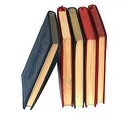 السبورةالأقلام الملونةجهاز العرضالكتاب المدرسيشرائح الباوربوينت